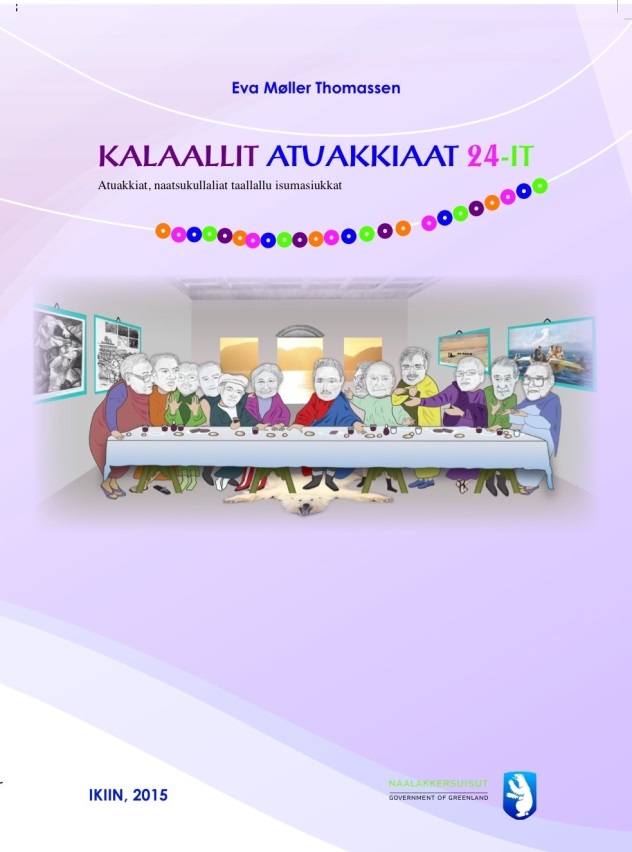 Titel: Kalaallit atuakkiaat 24-itLink:Format:Forfattere: Eva Møller ThomassenISBN:Kalaallit atuakkiaat 24-tKalaallisut atuakkiat ukiut ingerlanerini imarisamikkut ilutsimikkullu assigiinngisitaartut saqqummersarput. Taakkualu ilaat 24-t matumani ilisaritinneqarput, isumasiorneqarlutik nalilerneqarlutik naleqqiunneqarlutillu. Atuagaq manna isumassarsiorfittut quppersagaavoq atuartut namminneq misissueqqissaarnissaminnut, isumasiuinissaminnut, naliliinissaminnullu isumassarsiorfigisinnaasaat.